Time Tables Number SearchChoose one of these activities to complete.Level 1 - 10 times table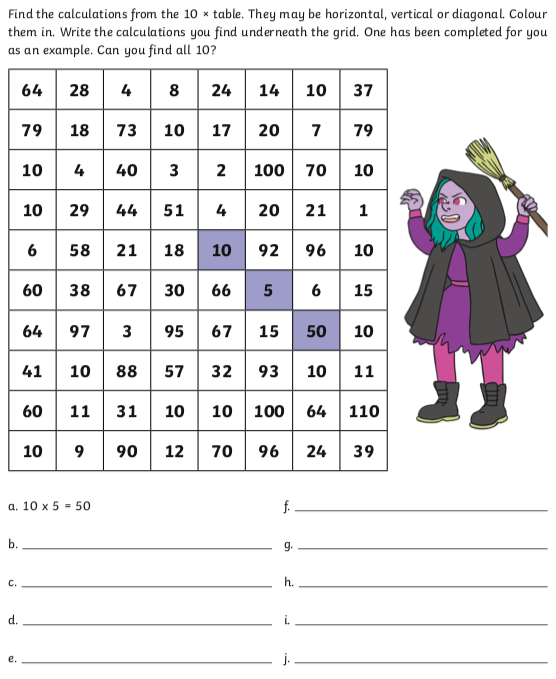 Level 2 - 3 times table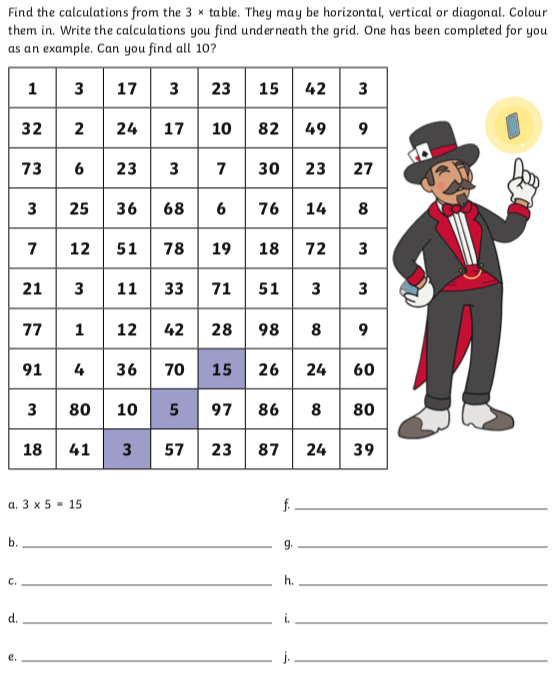 Level 3 - 6 times table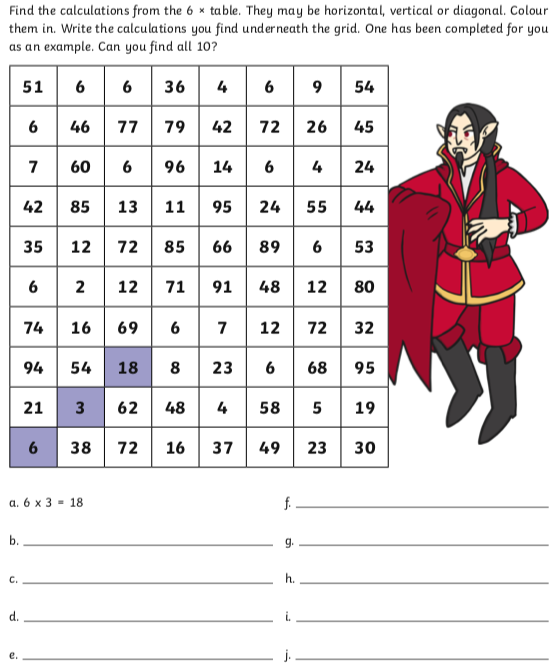 